Leon County 4-H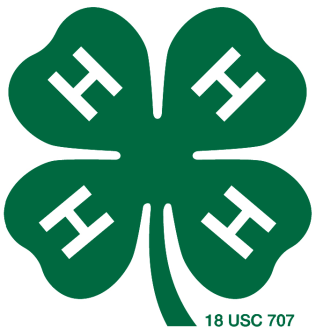 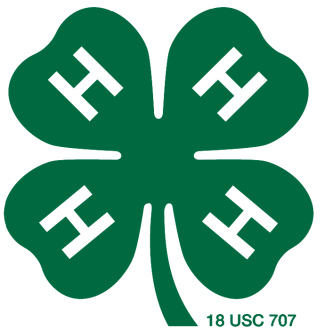 Steer ProjectCounty Show Superintendent Scott Pistone		spistone@txfb-ins.com 	979-412-1402County ValidationMonday, November 15, 20214:00 – 6:00 pm at Buffalo Animal Hospital2021-2022 Major ShowsMajor show steers have already been validated for the 2021-2022  major shows.Major show entries will be due in November.  Watch for details.Validation for 2022-2023 Year- June, 2022More information:https://lcyls.blogspot.com/ https://leon.agrilife.org/4-h/4-h-livestock-project-resources/https://texasyouthlivestock.com/https://leon.agrilife.org/major-shows/ 